UkeMandagTirsdagonsdagTorsdagFredag1829.0430.0401.05Arbeiderenses dag.Barnehagen stengt.02.05Formingsaktiviteter.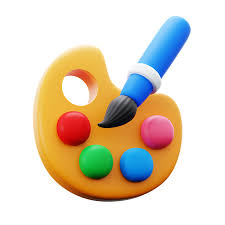 03.05Musikksamling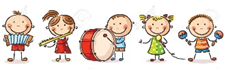 1906.05Vi leker ute sammen med smørblomst 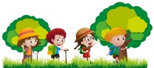 07.05Gruppe aktiviteter.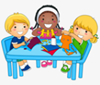 08.05Sangsamling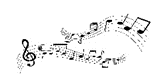 Varm mat09.05Kristi Himmelfarts dag.Barnehagen stengt.10.05SalatbarMusikksamling2013.05Vi leker ute sammen med smørblomst  14.05Gruppe aktiviteter.15.05SangsamlingVarm mat16.0517 mai feiring i barnehagen!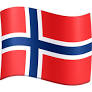 17.05Grunnlovs dagenBarnehagen stengt.2120.052. Pinse dag.Barnehagen stengt.21.05Gruppe aktiviteter22.05SangsamlingVarm mat23.05Formingsaktiviteter.24.05SalatbarMusikksamling2227.05 Vi leker ute sammen med smørblomst  28.05Gruppe aktiviteter29.05SangsamlingVarm mat30.05Formingsaktiviteter31.05SalatbarMusikksamling